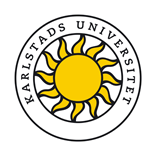 InformationsbrevSom en del i examinationen av VFU-kursen på Karlstads universitet ska studenten från Karlstads universitet spela in en filmsekvens av sin undervisning. I filmsekvensen riktas kameran mot studenten, och du kommer inte att synas i bild. Däremot kan eventuellt din röst att spelas in. Inspelningen används av lärare på Karlstads universitet för bedömning av studenten.Behandling av personuppgifterKarlstads universitet är personuppgiftsansvarig för denna behandling av personuppgifter. Personuppgifterna i form av din röst kommer att behandlas enligt ditt informerade samtycke. Du kan när som helst återkalla ditt samtycke utan att ange orsak, vilket dock inte påverkar lagligheten av den behandling som skett innan återkallandet. Alla uppgifter som kommer oss till del kommer att behandlas på ett sådant sätt att inte obehöriga kan ta del av dem. Uppgifterna kommer att lagras i enlighet med gällande arkivlagstiftning och Karlstads universitets föreskrifter.Enligt dataskyddsförordningen har du rätt att gratis få ta del av samtliga uppgifter om dig som hanteras och vid behov få eventuella fel rättade. Du har även rätt att begära radering, begränsning eller att invända mot behandling av personuppgifter. Det kommer även finnas en möjlighet att inge klagomål till Datainspektionen. Kontaktuppgifter till Dataskyddsombudet på Karlstads universitet är dpo@kau.se, telefon: 054-700 10 00.Om du har frågorOm du har frågor kring denna behandling av personuppgifter kan du kontakta:Anita WardProgramledare YrkeslärarprogrammetInstitutionen för pedagogiska studierKarlstads universitet651 88 KarlstadTelefon: 054 – 700 23 71E-post: anita.ward@kau.se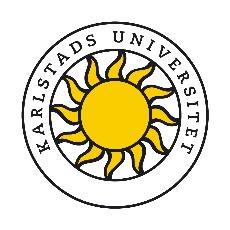 Samtycke till behandling av personuppgifterJag samtycker till att Karlstads universitet behandlar mina personuppgifter i enlighet med gällande dataskyddslagstiftning och lämnad information.………………………………………………………………………………………….Underskrift………………………………………………………………………………………….Namnförtydligande………………………………………………………………………………………….Ort och datumStudentens namn:Studentens e-postadress:Ansvarig lärares namn:Ansvarig lärares e-postadress: